Le Conseil de l’Université de Banha examine la création de la Faculté de l'architecture et de la planification environnementale. Le Conseil de l’Université de Banha examine la création de la Faculté de l'architecture et de la planification environnementale.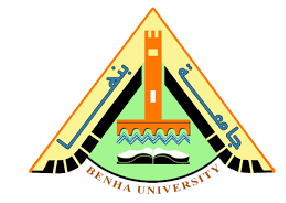 Lors de sa réunion tenue le mercredi et dirigé par le professeur Elsayed Elkaddi Président de l'Université, le Conseil de l'Université de Banha a examiné un certain nombre de questions importantes parmi lesquelles la création de la Faculté de l'architecture et de la planification environnementale.